ПРОЕКТ TWINNINGСприяння процесам удосконалення Державної служби статистики України з метою покращення її потенціалу та продукціїУкраїна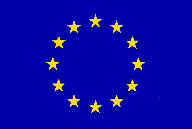 ЗВІТ ПРО РОБОТУ МІСІЇна темуКомпонент 11 «Обстеження капітальних та прямих інвестицій»Захід 11.7 «Удосконалення методології та інструментарію національного спостереження щодо прямих інвестицій» (друга частина)У місії брав участь Стюарт Браун, Велика Британія31 березня – 2 квітня 2015Версія: ПроектIPA 2009Ім’я автора, адреса, електронна пошта (відповідна інформація)Стюарт БраунКонсультант60 Langham RoadТеддінгтонМіддлсексВелика БританіяTW11 9HJstuart.brown47@yahoo.comТелефон: +44 20 8977 2169Мобільний телефон: +44 7963 108505ЗмістПерелік скорочень.................................................................................................................. 3                                                              Стислий опис обговорення…….. ............................................................................................4Рекомендації	8Додаток 1: Технічне завдання..................................................................................................9                                                                                                      Додаток 2: Особи, з якими було проведено зустріч............................................................10Перелік скороченьСтислий опис обговореньФорми №10 та №11 (вхідні прямі іноземні інвестиції) і 12 та 13 (зовнішні прямі іноземні інвестиції) було змінено і оновлено згідно до рекомендацій, наданих під час попередніх місій у 2014 році. Форми №11 та №12 є річними: вони збирають відповідну інформацію щодо всіх взаємозв’язків прямих іноземних інвестицій українського підприємства-респондента і відповідні дані щодо трансакцій капіталу та боргових зобов’язань та позицій підприємства з його непрямими інвесторами та інвестиціями, а також трансакціями та позиціями з пов’язаними підприємствами. Форми також ідентифікують кожне підприємство спеціального призначення в Україні або закордоном.  Форми №10 та №13 є квартальними: вони збирають інформацію про трансакції капіталу та боргових зобов’язань і позиції підприємства-респондента щодо кожного його безпосереднього інвестора та інвестицій, визначених у формах 11 та 12 відповідно. Форми №10 та №13 було надіслано для збору даних за 1-й квартал 2015 року. Їх мають повернути до 7 квітня. Ранніх результатів поки що немає.Форма №11 за 2014 рік була відправлена 24 000 підприємствам з реєстру обстеження прямих іноземних інвестицій на початку 2015 року. 107 форм було повернуто до кінця березня 2015 року, 52 з яких ідентифікували непрямі та пов’язані компанії. Було зібрано дуже мало даних щодо непрямих інвесторів, але кількість сестринських підприємств та даних щодо них виявилися значними. Наприклад, 22 підприємства звітували про загальні внутрішньо холдингові кредити з сестринськими компаніями на суму більше 1 мільярда доларів США (чисті зобов’язання). Форма №12 для обстеження взаємозв’язків вихідних прямих іноземних інвестицій є новою і була відправлена 180 підприємствам. Повернулася лише одна відповідь, яку можна використовувати. ДССУ отримала та відповіла на багато питань територіальних офісів. На думку представників Держстату, підприємства спочатку трохи підозріло ставилися до нових форм, але потім добре сприйняли їх, коли їм пояснили дані. Дуже ймовірно, що набагато більше непрямих та сестринських взаємозв’язків буде ідентифіковано, коли респонденти краще ознайомляться з формами і даними, які від них вимагають. Багато респондентів можуть не знати своїх непрямих інвесторів. Збір даних з розподілом по країнах дуже важливий для користувачів статистики, і здається, що респонденти загалом змогли надати детальну розбивку. Питання визначення підприємства спеціального призначення могло спричинити деяку непевність поміж респондентів. Це також має покращитися з часом, коли підприємства краще ознайомляться з концепцією та причинами для чого це потрібно. Було обговорено низку специфічних питань. У формі №11, якщо не визначено кінцевого контролюючого інвестора, можна вважати, що будь-яке підприємство, зазначено у Розділі 3, або в іншому разі у Розділі 2, або в іншому разі у Розділі 1, є кінцевим контролюючим інвестором. Кінцевий контролюючий інвестор може бути підприємством-резидентом в Україні. Будь-які трансакції та взаємозв’язки з ним не будуть включатися у статистику прямих інвестицій для платіжного балансу, але будуть включатися у кінцевий аналіз за кінцевою контролюючою країною.Співробітники ДССУ провели презентацію щодо побудови та підтримки реєстру для обстеження прямих іноземних інвестицій. Реєстр підприємств ДССУ є основним джерелом, складений здебільшого за даними з державних реєстрацій, адміністративними записами (щодо податку та власності) та фінансових звітів. Реєстр оновлюється за даними з низки вибіркових бізнес-обстежень. До реєстру входить близько 40 000 підприємств, включаючи близько 3500 неактивних підприємств, які припинили діяльність, але продовжують залишатися юридичними особами. Триває робота над визначенням місцевих груп підприємств. Процес державної реєстрації включає повідомлення про залучення іноземного засновника. Ця інформація використовується для визначення основи для реєстру обстеження прямих іноземних інвестицій. Реєстр обстеження доповнюється та оновлюється за даними попередніх обстежень прямих іноземних інвестицій, з інформації від Національного банку України щодо підприємств, які роблять або отримують прямі інвестиції, ліцензій, виданих підприємствам для інвестування закордоном, та з інформації зі ЗМІ. Реєстр обстеження прямих іноземних інвестицій включає різноманітну економічну та адміністративну інформацію щодо кожного з 24 000 підприємств у ньому. Ця інформація включає діяльність, галузь, кількість співробітників, державну частку капіталу підприємства. Запровадження нових форм допоможе вдосконалити реєстр прямих іноземних інвестицій і щодо охоплення, і щодо інформації, яка в ньому міститься. Довготермінові неактивні підприємства прибирають з реєстру, коли їх ідентифікують, а дані з попередніх обстежень, якщо вони є, використовуються для імпутації для інших підприємств, які не надіслали форму. Територіальні офіси зв’язуються з активними нереспондентами, щодо яких немає даних з попередніх обстежень, щоб забезпечити збір даних щодо них. Причини невідповідей досліджують та підсумовують. Наразі в обстеженні прямих іноземних інвестицій охоплюються всі підприємства в реєстрі. ДССУ планує згодом перейти на вибіркове обстеження. Учасники місії обговорили анкети, які використовуються в обстеженні прямих іноземних інвестицій у Великій Британії, та порівняли їх з українськими анкетами. Головною відмінністю є те, що британські анкети не просять підприємство-респондента перелічити всіх безпосередніх та непрямих інвесторів або інвестиції, але вимагають окремого збору даних для кожного відповідного іноземного підприємства, яке має прямі інвестиційні взаємозв’язки. Британські анкети збирають агреговані дані трансакцій. Всі детальні компоненти включено, але їх не показують окремо, як це роблять у формах ДССУ. У Великій Британії використовується дві окремих анкети, одна для вхідних (внутрішніх) і одна для зовнішніх інвестицій. Такі самі анкети використовуються для квартальних та річних обстежень. Усі інструкції для заповнення анкет та визначення понять містяться в кожній британській анкеті. Всі роз’яснення для заповнення анкет доступні на сайті ДССУ для кожної з форм обстежень прямих іноземних інвестицій, але існує практичний ризик, коли розділено форми для збирання даних і роз’яснення, які їх супроводжують. Зокрема, роз’яснення видаються лише один раз на рік, навіть для квартальних форм. Під час обговорення було описано розробку у Великій Британії електронної анкети з описом та інструкціями, прикріпленими до кожної клітинки з даними. ДССУ планує перейти до електронного збирання даних. Як ДССУ, так і Національний статистичний  офіс у Великій Британії, стикаються з численними питаннями щодо статистики прямих іноземних інвестицій. У Британії є звичною практикою створення детального документу з роз’ясненнями, що включає ймовірні питання та відповіді для кожного квартального випуску статистики. Проблемою для ДССУ є пояснити відмінність між своєю статистикою прямих іноземних інвестицій та статистикою, укладеною НБУ, хоча завжди існують відмінності між результатами обстеження прямих іноземних інвестицій та статистикою платіжного балансу щодо прямих інвестицій. Наразі обстеження ДССУ не включає інформацію щодо галузі або діяльності прямих іноземних інвесторів. Це не потрібно для статистики платіжного балансу, але з часом, ймовірно, знадобиться користувачам для аналізу глобалізації, наприклад, для оцінювання фінансових підприємств, які інвестують в українські компанії. Було детально обговорено презентацію про дирекційний принцип та розглянуто прості приклади для пояснення того, як слід розглядати взаємозв’язки та трансакції капіталу та боргу. Було також розглянуто розподіл за країнами відповідно до безпосереднього інвестора та кінцевого контролюючого інвестора. Концепція кінцевого інвестора стосується лише дирекційного принципа і детально описана в Еталонному визначенні прямих іноземних інвестицій ОЕСР (BD4). Було визнано, що результати обстеження прямих іноземних інвестицій будуть найбільш корисними користувачам, якщо їх будуть оприлюднювати відповідно до дирекційного принципу. Було запропоновано деякі таблиці для того, щоб показати як можна оприлюднювати дані. Головну цікавість представляє розподіл за країнами, потім – розподіл за галуззю та діяльність. Окремі таблиці могли б показати капітал та борг за країною для безпосередніх інвесторів, капітал та борг між українськими підприємствами та їхніми пов’язаними (сестринськими) компаніями, чисті інвестиції капіталу та борг за безпосередньою країною і такі самі чисті показники за кінцевою країною. Зовнішні прямі інвестиції слідують таким самим принципам, але головні потреби та пріоритет припадають на статистику вхідних інвестицій. ДССУ працює над тим, щоб вперше оприлюднити результати обстеження прямих іноземних інвестицій у 2016 році. Ймовірно, для деяких підсумків існуватимуть певні обмеження, пов’язані із конфіденційністю, поки обстеження не стане більш стабільним. Департамент методології ДССУ відповідає за підготовку стандартних звітів з якості для обстежень підприємств. Департамент провів успішне опитування користувачів статистики іноземних інвестицій у липні 2014 року для того, щоб зібрати дані щодо рівня задоволеності користувачів та найважливіших вдосконалень. Анкета зібрала думки щодо якості статистичних даних, в якому вигляді їх потрібно оприлюднювати, як вони використовуються і наскільки важливими є ці дані для користувачів. Заповнені анкети було отримано від 220 користувачів, 47% з яких було державними структурами, 23% - бізнес-підприємства, 19% - освітні установи та 5% - фінансові установи. Загальний відсоток оцінки «Відмінно» або «Добре» становили 86-88% за відповідність, ясність, надійність, своєчасність та співставність. Прохання про вдосконалення здебільшого стосувалися більшої деталізації та більшої кількості агрегатів. ДССУ зможе задовольнити більшість з цих прохань. Результати консультації можна знайти на сайті ДССУ разом з описом усіх аспектів методології обстеження прямих іноземних інвестицій. На веб-сайті також є пояснення як буде запроваджено вдосконалення і чому деякі з прохань про покращення не можна задовольнити. Британський досвід консультацій з користувачами не був настільки ретельним чи об’єктивним. Зазвичай це проходить у вигляді зустрічей груп користувачів, але завжди проводяться спроби задовольнити особливі запити або прохання про вдосконалення від користувачів. Звіти з якості для обстежень підприємств здебільшого базуються на повному описі методології обстеження. Статистичні показники якості даних розраховуються щорічно відповідно до вимог «Правил щодо складання платіжного балансу Європейського Союзу». З часом у ДССУ змогли б розраховувати деякі або всі з цих показників, з урахуванням інших документів щодо якості статистики. Ось посилання на повний звіт з якості для статистики платіжного балансу єврозони в 2013 році. Він включає опис кожного з показників якості. http://www.google.co.uk/url?sa=t&rct=j&q=&esrc=s&source=web&cd=3&ved=0CDcQFjAC&url=http%3A%2F%2Fwww.ecb.europa.eu%2Fpub%2Fpdf%2Fother%2Feuroareabalanceofpaymentsiipstatistics201404en.pdf&ei=zgEcVZaaAcXVarT3grAH&usg=AFQjCNH_O0DDcQqHC_Ui1dVOA9b7Z6X5cgПід час місії обговорювалися кроки, які ДССУ слід зробити для того, щоб перейти до обстежень прямих іноземних інвестицій на основі вибірки підприємств. Ключові моменти для прийняття рішення є такими: i) розмір вибірки, ii) одиниця вибірки (індивідуальні підприємства або місцеві групи підприємств), ііі) фактор стратифікації (кількість працівників або чиста вартість активів), iv) кількість страт та кількість підприємств у кожній страті, особливо у головній, та v) метод розширення результатів на генеральну сукупність. Одиниця вибірки не є питанням з нинішнім підходом загального обстеження. Використання місцевої групи підприємств як одиниці передбачає, що головна компанія знатиме про всі іноземні трансакції та позиції кожного з підприємств у групі. Для ДССУ було б корисним дослідити методології створення вибірки для обстеження прямих іноземних інвестицій в інших країнах, зокрема обстеження прямих іноземних інвестицій у Канаді, Австралії та Великій Британії. Нижче наведено посилання на опис методології обстеження прямих іноземних інвестицій у Великій Британії: http://www.google.co.uk/url?sa=t&rct=j&q=&esrc=s&source=web&cd=1&ved=0CD4QFjAA&url=http%3A%2F%2Fwww.ons.gov.uk%2Fons%2Fguide-method%2Fmethod-quality%2Fquality%2Fquality-information%2Feconomy%2Fquality-and-methodology-information-for-foreign-direct-investment--fdi-.pdf&ei=QlEdVdO_HITXauL9gMAJ&usg=AFQjCNGKz07y6jPxs1oQhUsuessVGYgqkQДССУ повинна мати змогу дослідити ефективність різних вибірок та методів, використовуючи дані, зібрані по всіх формах щодо прямих іноземних інвестицій за 2014 рік. Таке дослідження може включати вплив на загальні розрахунки, використовуючи місцеві групи підприємств у якості одиниці вибірки замість окремих підприємств. Під час попередніх місій обговорювалося потенційне використання комерційних баз даних іноземної власності, зокрема база даних Dun&Bradstreet. Наразі коштів на це немає, але ДССУ матиме таку можливість на увазі. Використання бази даних може дуже допомогти у стратифікації та розширенні результатів,  коли обстеження прямих іноземних інвестицій базується на вибірці. Місія у квітні 2015 року була наступною за місією в березні та липні 2014 року і була такою ж цікавою та продуктивною. Увага, цікавість та участь всіх представників ДССУ були надзвичайними, а відмінний переклад Анни Чорноус став дуже важливим для місії, забезпечивши розуміння обговорення для всіх учасників. РекомендаціїЯкщо підприємство відповідає «Так» на питання 64 та/або 65 у формі №10, там повинно бути зазначено коли підприємство має заповнити форму №11. Таке саме роз’яснення допомогло б і у питаннях 61 та/або 62 у формі 13. Рядок 1.11 та рядок 3.11 у формі №11 та формі №12 має включати варіанти «Так», «Ні» та «Не знаю». Респондентам допомогло б, якби в розділи збору даних у формах було включено більше посилань на роз’яснення. Наприклад, Розділ 5 форми №11 може відсилати респондента до опису пов’язаної компанії, що наводиться у роз’ясненнях до форми.  Якщо це дозволяється стандартною практикою ДССУ, було б корисно включити коротку нотатку в роз’ясненнях щодо того як буде використано дані, які запитуються, і чому вони є важливими. У колонці 7 розділу 2 і 3 форми №11 та 12 слід зазначити “>50%” частки в капіталі. Зважаючи на досвід форм№11 та №12, які було надіслано респондентами, розділи 2 та 3 можна зменшити до щонайбільше 5 рядків. Форми здаватимуться менш складними і менше здаватиметься, що підприємство повинно заповнити всі рядки. Було б корисним, якби реєстр прямих іноземних інвестицій включав показник фінансової вартості кожного підприємства, наприклад, оцінку капіталу. Це було б корисним для стратифікації та розширення результатів, коли обстеження базуватимуться на вибірці з реєстру. Для публікації даних обстеження прямих іноземних інвестицій можна підготувати таблиці з результатами, наприклад, окремі таблиці капіталу та боргу за безпосередньою країною, країною сестринських компаній, чистим капіталом та боргом за безпосередньою країною та за кінцевою країною. Таблиці можна заповнювати під час збору даних через анкети, а вигляд таблиць можна обговорити з низкою користувачів, щоб урахувати їхні думки та побажання. Варто дослідити методологію обстежень прямих іноземних інвестицій на веб-сайтах Статистичної служби Канади, Бюро статистики Австралії та Національного статистичного офісу Великої Британії. Варто дослідити різноманітні методи вибірки з використанням всіх форм за 2014 рік, особливо стосовно кількості працівників або чистої вартості активів для фактору стратифікації, підприємств у головній страті, одиниць вибірки підприємств або місцевих груп підприємств та методів розширення результатів. Додаток 1. Технічне завдання Представлення результатів спостереження щодо взаємозв'язків підприємств з прямими інвестиціями/прямого інвестування за формами № 11-зез (ВПІ) (річна), 12-зез (ВПІ) (річна) станом на 31.12.2014 р. (повнота охоплення сукупності, , якість отриманих даних, типові помилки респондентів, кількість та причини "невідповідей"). Отримання експертних рекомендацій для підготовки публікації даних зі статистики інвестицій зовнішньоекономічної діяльності з урахуванням вимог Керівництва зі складання платіжного балансу (6-те видання) та Еталонного визначення іноземних прямих інвестицій (4-те видання) (визначення формату та набору показників). Обговорення планів публікації отриманих даних щодо підприємств спеціального призначення та їх представлення для НБУ. Отримання рекомендацій щодо ведення реєстру підприємств для цілей обстеження інвестицій зовнішньоекономічної діяльності.Обговорення та тримання рекомендацій щодо складання звіту з якості даних зі статистики прямих інвестицій.Визначення необхідних заходів для переведення обстеження зі статистики інвестицій зовнішньоекономічної діяльності на вибіркову основу.Додаток 2. Особи, з якими було проведено зустрічДССУ:Собко М. М. – заступник директора департаменту статистики виробництваАнтонова О. М.  – начальник відділу статистики інвестицій зовнішньоекономічної діяльностіФараон О. М. – головний спеціаліст-економіст відділу статистики інвестицій зовнішньоекономічної діяльностіКондрашева І. В. – головний спеціаліст-економіст відділу статистики інвестицій зовнішньоекономічної діяльностіЧорноус Г. О. - перекладачКоманда постійного радника проекту:Бурбело О., асистент постійного радника проекту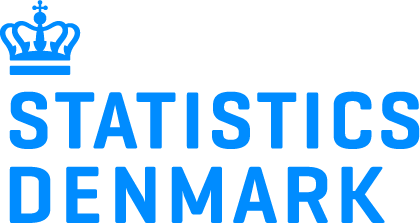 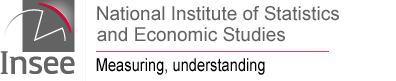 BD4Еталонне визначення прямих іноземних інвестицій ОЕСР, Четверте виданняBPM6ПБКерівництво зі складання платіжного балансу та міжнародних інвестиційних позицій, 6-те видання Платіжний балансCDISСкоординоване обстеження прямих інвестицій МВФDASFРамки оцінки якості данихПІПрямі інвестиціїUKВелика БританіяДССУ Державна служба статистики України ЄСЄвропейський СоюзМІПМіжнародна інвестиційна позиціяМВФМіжнародний валютний фондНБУНаціональний банк УкраїниОЕСРОрганізація економічного співробітництва та розвиткуПСППідприємство спеціального призначенняПІІПрямі іноземні інвестиціїТЗТехнічне завдання